Руководство по контролю домашнего заданияРазработанный функционал позволит прикреплять выполненное домашнее задание учеником в Дневник, а учителю – контролировать выполнение домашних заданий всего класса.Порядок прикрепления выполненного домашнего задания:01.04 учитель даёт ДЗ на следующий урок, который проведёт 05.04;В Дневнике у ученика на 05.04 отобразится ДЗ. На этот день ученик прикрепляет выполненное ДЗ;Учитель проверяет ДЗ ученика в том дне, котором он его задал – т.е. 01.04.Роль «Ученик»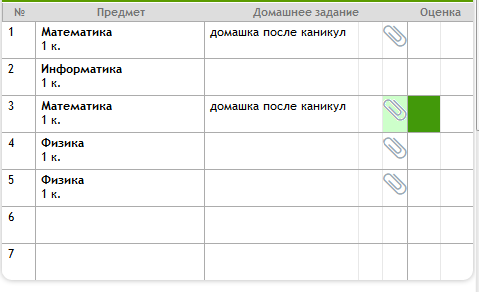 Рисунок 1 – Дневник ученикаЧтобы прикрепить ДЗ, ученику необходимо нажать на Скрепку (скрепка может иметь разный вид, в зависимости от браузера, рисунок 1);Появляется окно «Добавление домашнего задания» (рисунок 2):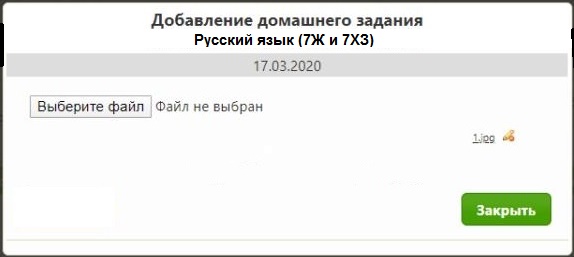 Рисунок 2 – Окно «Добавление домашнего задания»Необходимо нажать на кнопку «Выберите файл» и прикрепить фото/документ с выполненным ДЗ;Нажать на кнопку «Закрыть».Примечание:Максимальный размер прикрепляемого файла – 5мб.;Максимальное количество добавляемых файлов – 3шт;Если ученику необходимо изменить файл с выполненным ДЗ – он может старый файл удалить и подгрузить новый;Прикреплять ДЗ необходимо в тот день, на который оно задано.Вопросы по выполнению домашнего задания можно задать по адресу электронной почты, который вам выдаст классный руководитель, или в viber, в WhatsApp по указанным классным руководителем телефонам во время фактического проведения урока (согласно расписанию) или в часы неаудиторной занятости, при проведение индивидуальной консультации.